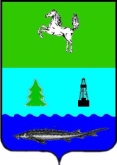 АДМИНИСТРАЦИЯ ЗАВОДСКОГО СЕЛЬСКОГО ПОСЕЛЕНИЯПАРАБЕЛЬСКОГО РАЙОНАТОМСКОЙ ОБЛАСТИПОСТАНОВЛЕНИЕ      13.07.2021                                                                                                                                         №34  О временном ограничении движения транспортных средств по автомобильной дороге общего пользования местного значения Заводского сельского поселения подъезд с. Нельмач (18 км), мост (25 м)В соответствие с частью 2 пункта 1 статьи 30 Федерального Закона РФ от 08.11.2007 № 257-ФЗ «Об автомобильных дорогах и о дорожной деятельности в Российской Федерации и о внесении изменений в отдельные законодательные акты РФ», Федеральным Законом от 10.12.1995 № 196-ФЗ «О безопасности дорожного движения», постановлением Администрации Томской области от 27.03.2012 № 109а «Об утверждении Порядка осуществления временных ограничений или прекращения движения транспортных средств по автомобильным дорогам общего пользования регионального или межмуниципального, местного значения на территории Томской области», в целях обеспечения безопасности движения и сохранения эксплуатационных качеств улично-дорожной сети Заводского сельского поселения в период возникновения неблагоприятных природно-климатических условий, ПОСТАНОВЛЯЮ:Ввести с 14 июля 2021года по 30 августа 2021 года временное ограничение движения транспортных средств (с грузом или без груза) следующих по автомобильной дороге общего пользования межмуниципального значения Заводского сельского поселения путем установки дорожного знака 3.11 «Ограничение массы»: подъезд к с.Нельмач (18 км), мост (25 м).Установить предельно допустимую общую массу транспортного средства (с грузом или без груза), осуществляющего движение по автомобильным дорогам общего пользования местного значения муниципального образования  «Заводского сельского поселения» подъезд к с.Нельмач (18 км), мост (25 м) – 10 тонн.Размер вреда, причиняемый тяжеловесными транспортными средствами при движении по автомобильным дорогам общего пользования муниципального значения определять согласно постановления Администрации Заводского сельского поселения от 20.12.2012 года № 82.Рекомендовать ОГИБДД МО МВД России «Парабельское» в период действия временного ограничения осуществлять мероприятия по контролю за исполнением временного ограничения движения. Контроль за исполнением оставляю за собой.Обнародовать данное постановление в информационном бюллетене Администрации и Совета Заводского сельского поселения, а также разместить на официальном сайте Заводского сельского поселения www.zavodscoe.ru. и в газете «Нарымский вестник».Глава поселения		                                                                                           С.А. Трифанова